Name: _____________________________ Date: __________ Pd: ______Unit 2 Formative Assessment – Plate Tectonics Earthquakes1.  When an earthquake occurs, energy radiates in all directions from its source, called the ________.A.  Epicenter		C.  FaultB.  Focus		D.  Seismic center2.  A fault is ___________.A.  A place on Earth where earthquakes cannot occur.B.  A fracture in the Earth where movement has occurred.C.  The place on Earth’s surface where structures move during an earthquake.D.  Another name for an earthquake.
3.  Identify AND describe the three (3) types of seismic waves:A:B: 

C:


4.  Describe how scientists find the epicenter of an earthquake.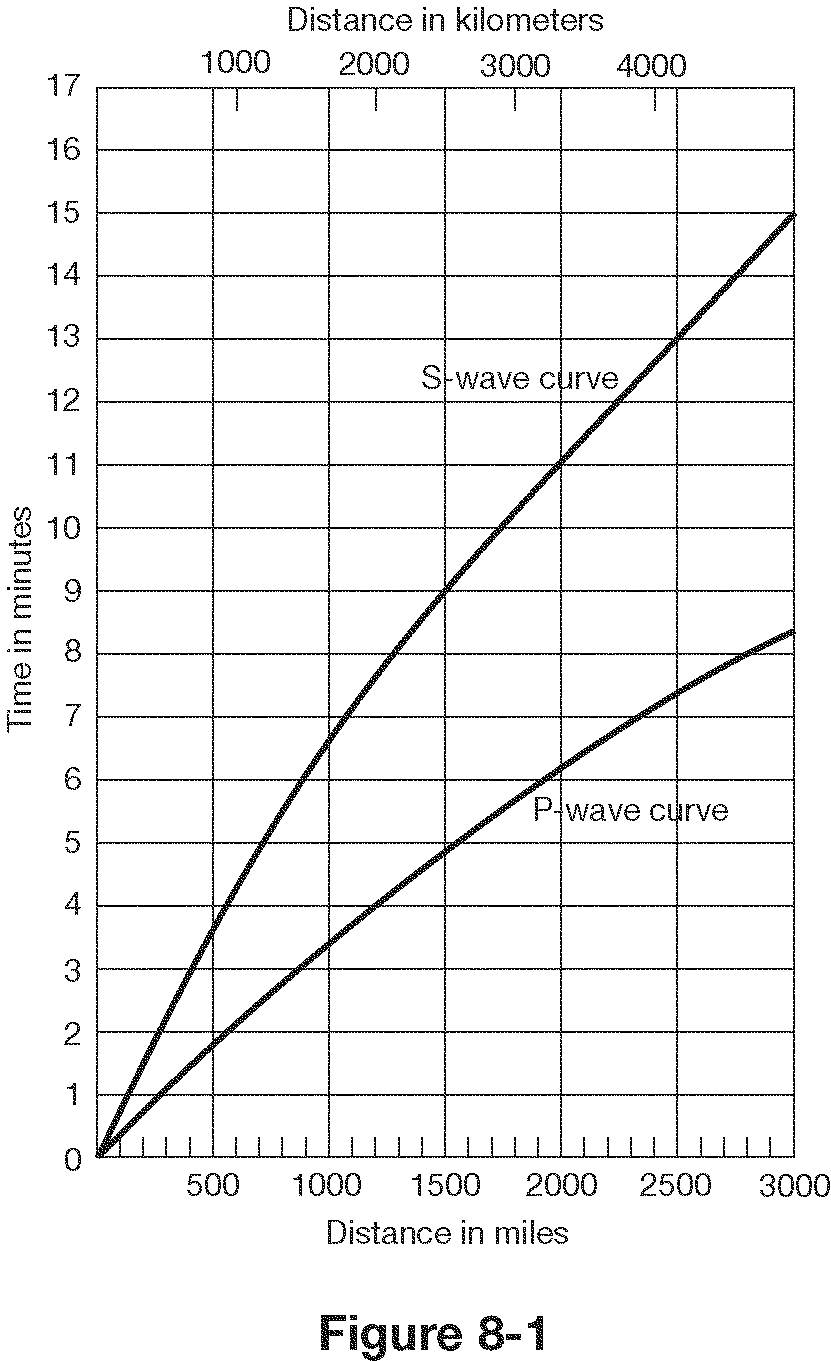 Plate Tectonics6.  Who proposed the Continental Drift hypothesis AND what does it say?

List four (4) pieces of evidence to support this hypothesis:A.

B.

C.

D.

What was the response of the scientific community to this hypothesis and why?

9.  What is the weaker, hotter zone beneath the lithosphere that allows for motion of Earth’s rigid outer shell?A.  Crust			C.  AsthenosphereB.  Outer Core		D.  Inner Core
10.  Most of Earth’s earthquakes, volcanoes, and mountain building occur ______.A.  in the center of the continents.  		C.  in the Himalayas.B.  at plate boundaries.				D.  at volcanic island arcs.11.  Match the left column with the right column by drawing arrows:Convergent Boundary			Grinding past each otherDivergent Boundary				Moving togetherTransform-fault Boundary			Moving apart
12.  Match the left column with the right column by drawing arrows:Land Rift Valleys				Divergent Oceanic-OceanicContinental Volcanic Arcs			Convergent Oceanic-OceanicMountains					Convergent Oceanic-ContinentalVolcanic Island Arcs				Convergent Continental-ContinentalTrenches					Divergent Continental-Continental Ocean Ridges					Convergent Oceanic-Continental13.  Match the left column with the right column by drawing arrows:Destructive Plate Margins			Divergent BoundariesConstructive Plate Margins			Convergent Boundaries
14.  Scientists agree that convection currents occurring in the _____ are the driving force for plate movement.A.  crust		C.  mantleB.  outer core		D.  inner core15.  The main source of heat in the Earth’s interior is due to _____.A.  the warm troposphere of our atmosphere		C.  the convection currents in the core	B.  the eruption of volcanoes				D.  the radioactive decay of elements16.  __________ causes oceanic lithosphere to slide down the sides of the oceanic ridge due to gravity.A.  Mantle plume		C.  Ridge-pushB.  Convective flow		D.  Slab-pull17.  __________ is thought to be the primary downward arm of convective flow in the mantle.A.  Mantle plume		C.  Ridge-pushB.  Convective flow		D.  Slab-pull18.  The _______ is a rigid outer layer of Earth that rests on top of a weak plastic layer of the mantle called the _______.A.  asthenosphere, inner core		C.  lithosphere, asthenosphereB.  asthenosphere, lithosphere		D.  lithosphere, inner core

Volcanoes19. Contrast lava and magma.20.  In what geographical region of the world are most volcanoes found? Why is this true?
21.  Which of the following is NOT a type of pyroclastic material?A.  Lahar		C.  LapilliB.  Cinders		D.  Volcanic bomb
22.  Describe three (3) different types of pyroclastic material:A:B: C:Human Impact of Earthquakes and Volcanoes23.  Describe the necessary safety precautions and action responses of people living in regions with:A: Earthquakes -B: Volcanoes -Geologic History of  North Carolina
24.  Describe how the Appalachian Mountains were formed (include the name of tectonic plates involved and their motion).25.  What is the fall line in NC?  Where is it found?